« Une disponibilité au niveau mondial de la vente jusqu'à la mise en service »Kongsberg Maritime normalise son ingénierie avec AucotecEn ce qui concerne le développement et la conception de ses systèmes d'automatisation maritime, Kongsberg Maritime (KME), une filiale à 100% du groupe technologique norvégien Kongsberg Group, a opté pour la solution d'Aucotec AG. Par le biais d'un système d'IAO unique et à utiliser au niveau mondial, la plateforme logicielle Engineering Base (EB) doit remplacer toutes les solutions isolées qui existent à ce jour chez KME.Disponible au niveau mondialL'entreprise requiert une disponibilité au niveau mondial absolument fiable de ses données d'ingénierie pour permettre un traitement de ses projets de manière transnationaux et multidisciplinaire. « EB qui est fondée sur une base de données offre cette disponibilité bien au-delà de l'ingénierie pure, de la vente jusqu'à la mise en service », a déclaré Cato Strandin, directeur du service Engineering & Studies chez KME, à l'occasion de l'annonce de la coopération. « Nous nous attendons à une nette amélioration de la qualité des données » a-t-il expliqué.Une ingénierie répartie dans une base de données centraleLes nombreuses ententes, saisies multiples et corrections qui étaient nécessaires à cause des différents outils d'ingénierie utilisés dans les départements de conception répartis dans le monde entier appartiennent désormais au passé selon Monsieur Strandin. Toutes les parties prenantes travaillent dorénavant avec la même base de données. Grâce à un suivi particulier des données, EB permet de contrôler la qualité des données et l'avancement du projet en permanence. Même la configuration particulièrement efficace et claire basée sur des modèles standardisés est considérée par KME comme très avantageuse.L'avenir de l'ingénierie« Nous sommes fiers d'accompagner Kongsberg Maritime dans sa marche vers l'avenir de l'ingénierie. Dans un tel groupe technologique innovant et polyvalent, EB peut faire valoir sa flexibilité particulière de façon optimale. Plus la tâche est complexe, plus nos clients retirent un bénéfice de la plateforme », déclare Markus Bochynek, directeur commercial de Aucotec AG.À la suite de la phase pilote déjà engagée durant laquelle les ingénieurs de KME élaborent les premiers projets réels avec EB et préparent l'environnement de production, la mise en service complète du logiciel doit avoir lieu au plus tard cet automne. « Les expériences des utilisateurs clés confirment l'énorme potentiel d'EB », explique Monsieur Strandin. « Le système se montre très flexible et ouvert dès l'intégration dans notre environnement informatique en passant par la connexion aux systèmes ERP ou à d'autres outils de projet jusqu'à l'adaptation des exigences du client ou des exigences spécifiques à KME. C'est intéressant pour l'ensemble du groupe. »Liens vers les images* :OOS Gretha, jumeau de deux autres projets KME. Pour l'ingénierie des constructions neuves, KME utilise la plateforme EB d'Aucotec. (© Kongsberg Maritime)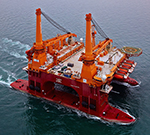  Poste de travail d'ingénierie utilisant EB chez KME (© Kongsberg Maritime)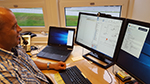  Cato Strandin, directeur du service Engineering & Studies chez KME (© Cato Strandin)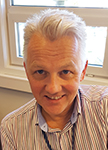  Markus Bochynek, directeur d'Aucotec AG (© AUCOTEC AG)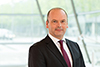 *Ces images sont protégées par le droit d'auteur. Elles ne peuvent être utilisées qu'à des fins rédactionnelles en lien avec Aucotec.___________________________________________________________________________Kongsberg Maritime Engineering (KME) est une filiale contrôlée à 100 pour cent par Kongsberg Maritime. En tant que fournisseur de solutions, l'entreprise est spécialisée sur l'ingénierie EIT et l'intégration de systèmes (Électronique, Instrumentation et Télécommunications), la passation de marchés EPC (Engineering, Procurement & Construction), la gestion de projet et la direction des travaux. KME contribue aux solutions individuelles des clients de Kongsberg, notamment aux E-Houses pour offrir une performance accrue et des solutions sur mesure en matière des télécommunications. Kongsberg Maritime fournit des produits destinés à la navigation et à l'automatisation, des systèmes de manutention du fret ainsi que des systèmes de relevé des fonds marins et de surveillance sous-marine pour la navigation commerciale et la pêche ainsi que les plateformes offshore. Le gamme de produits comprend également des développements clés en main pour la construction navale et la production flottante tout comme la simulation et les formations. Ses principaux marchés sont les pays disposant d'une industrie offshore, de construction navale ainsi que de recherche et de production d'énergie. L'entreprise dont le siège est situé à Kongsberg en Norvège est présente dans le monde entier. Le groupe Kongsberg existe depuis plus de 200 ans. Forte de plus de 30 ans d'expérience, l'entreprise Aucotec AG développe des logiciels d'ingénierie pour l'ensemble du cycle de vie des machines, des installations et des systèmes mobiles. Nos solutions ont une grande variété d'applications : des schémas de procédé aux réseaux de bord modulaires pour l'industrie automobile, en passant par l'électrotechnique et la technique de contrôle dans les grandes installations. Les logiciels d'Aucotec sont utilisés dans le monde entier. Outre son siège à Hanovre, Aucotec compte six autres sites en Allemagne ainsi que des filiales en Chine, en France, en Grande-Bretagne, en Italie, en Autriche, en Pologne, en Suède et aux États-Unis. Le groupe est complété par un réseau mondial de partenaires qui garantit une assistance locale partout dans le monde.Pour toute reproduction, nous vous prions de nous adresser un exemplaire. Merci !AUCOTEC AG, Oldenburger Allee 24, 30659 Hannover Service Presse et Relations Publiques, Johanna Kiesel (jki@aucotec.com) +49(0)511 6103-186